LAMPIRAN 6NAMA SISWA KELAS VB SD NEGERI AROEPPALA KECAMATAN RAPPOCINI KOTA MAKASSARLAMPIRAN 7NILAI SISWALAMPIRAN 8LEMBAR HASIL ANGKET GAYA BELAJAR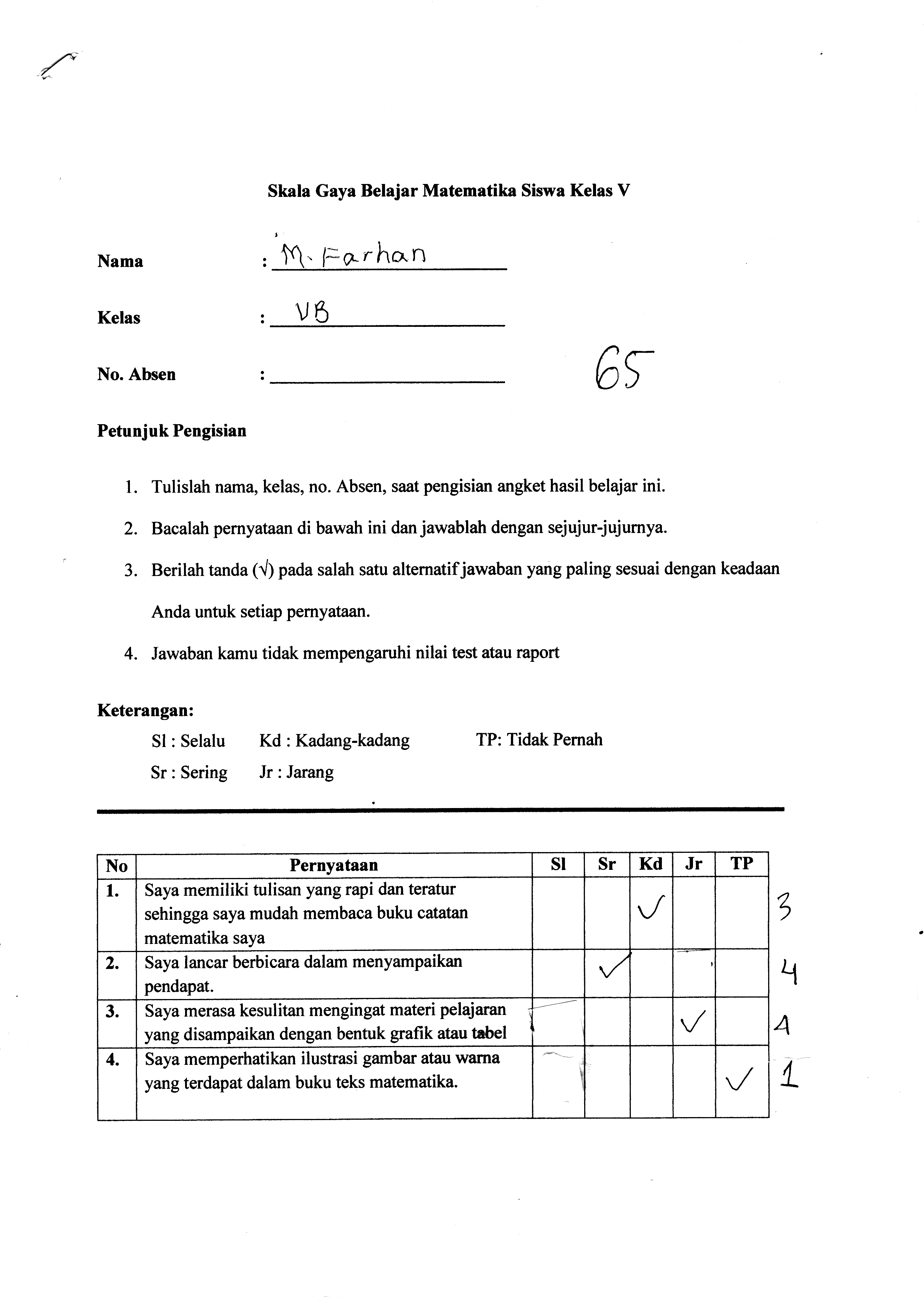 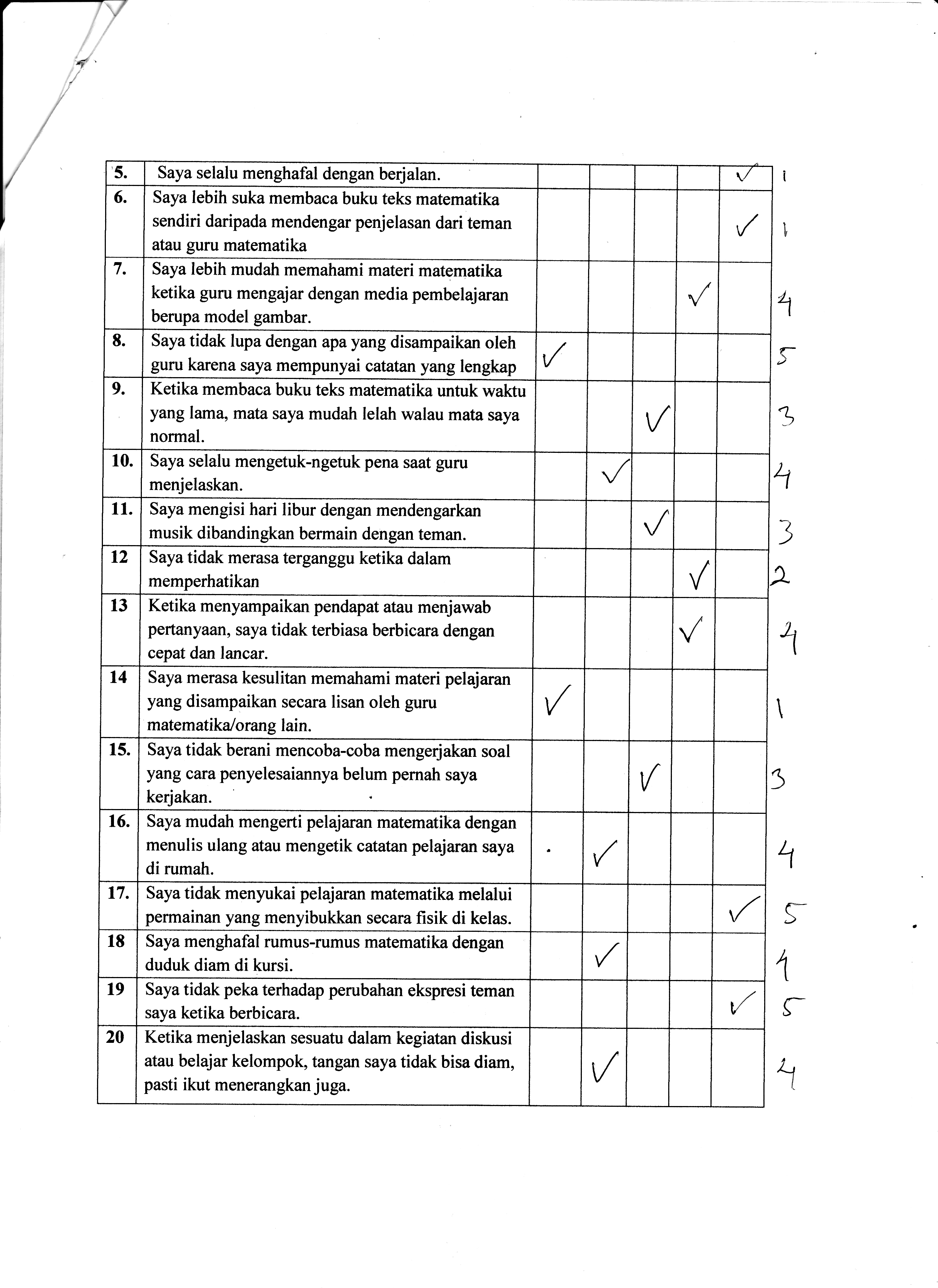 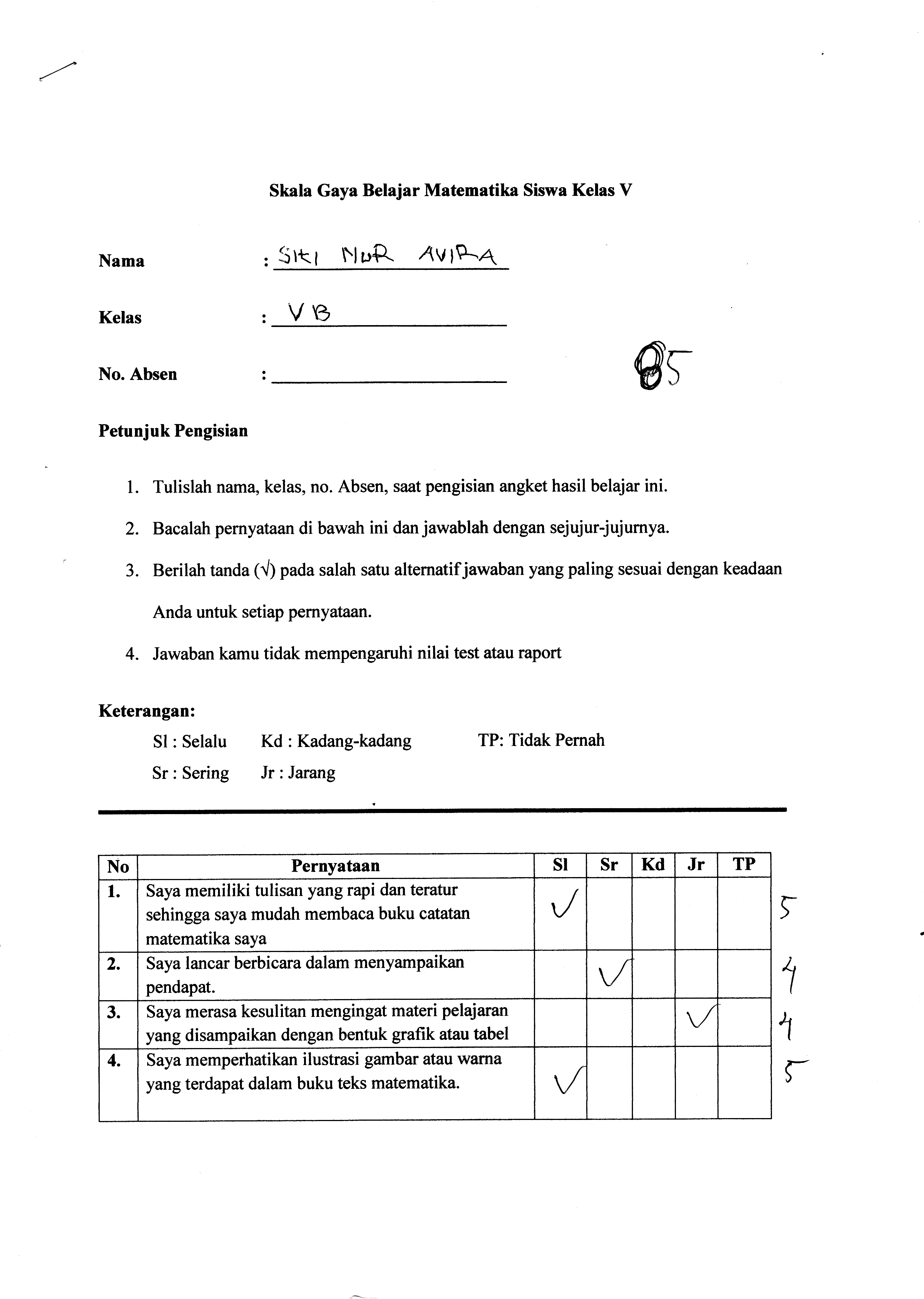 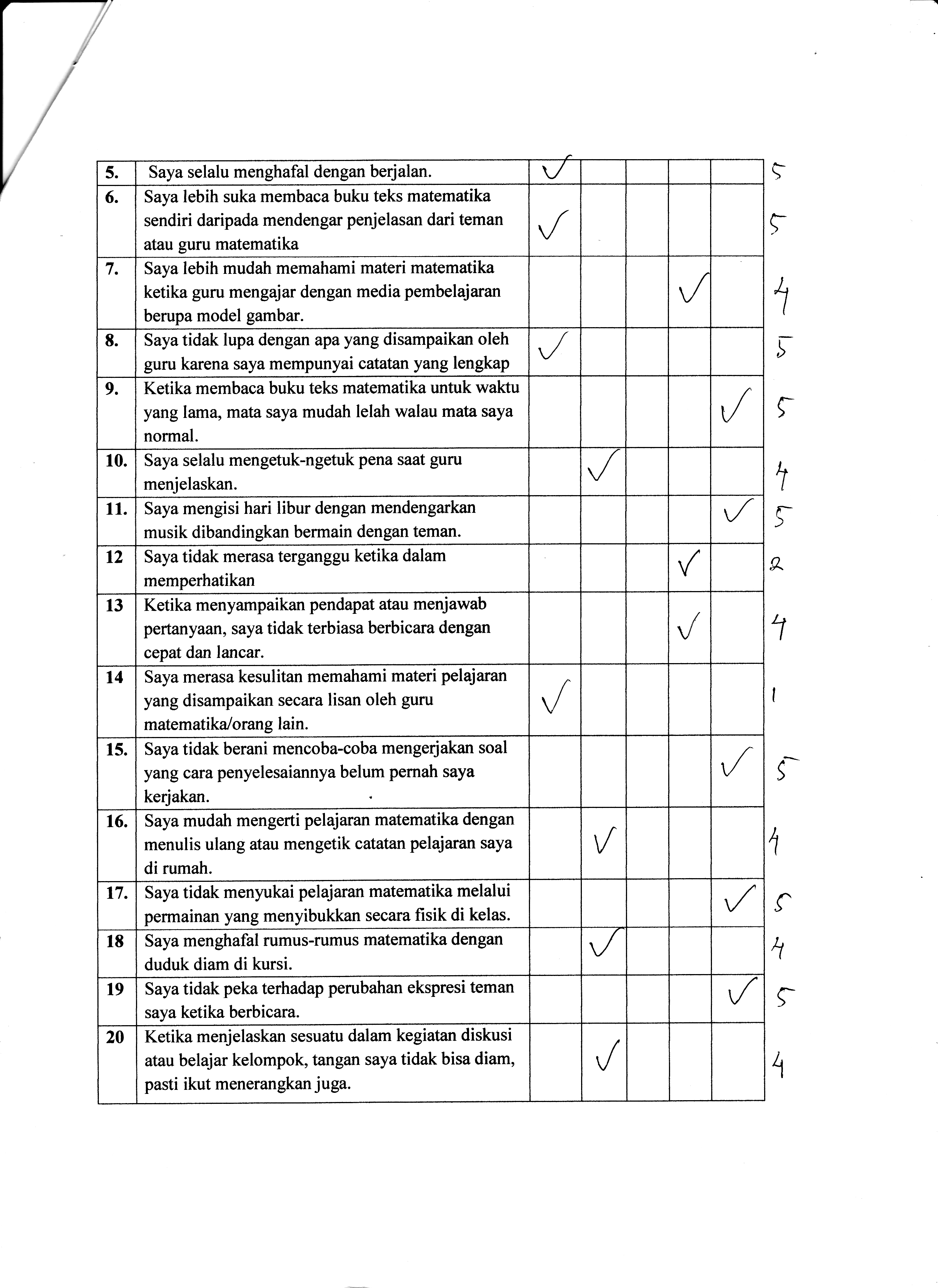 LAMPIRAN 9LEMBAR HASIL BELAJAR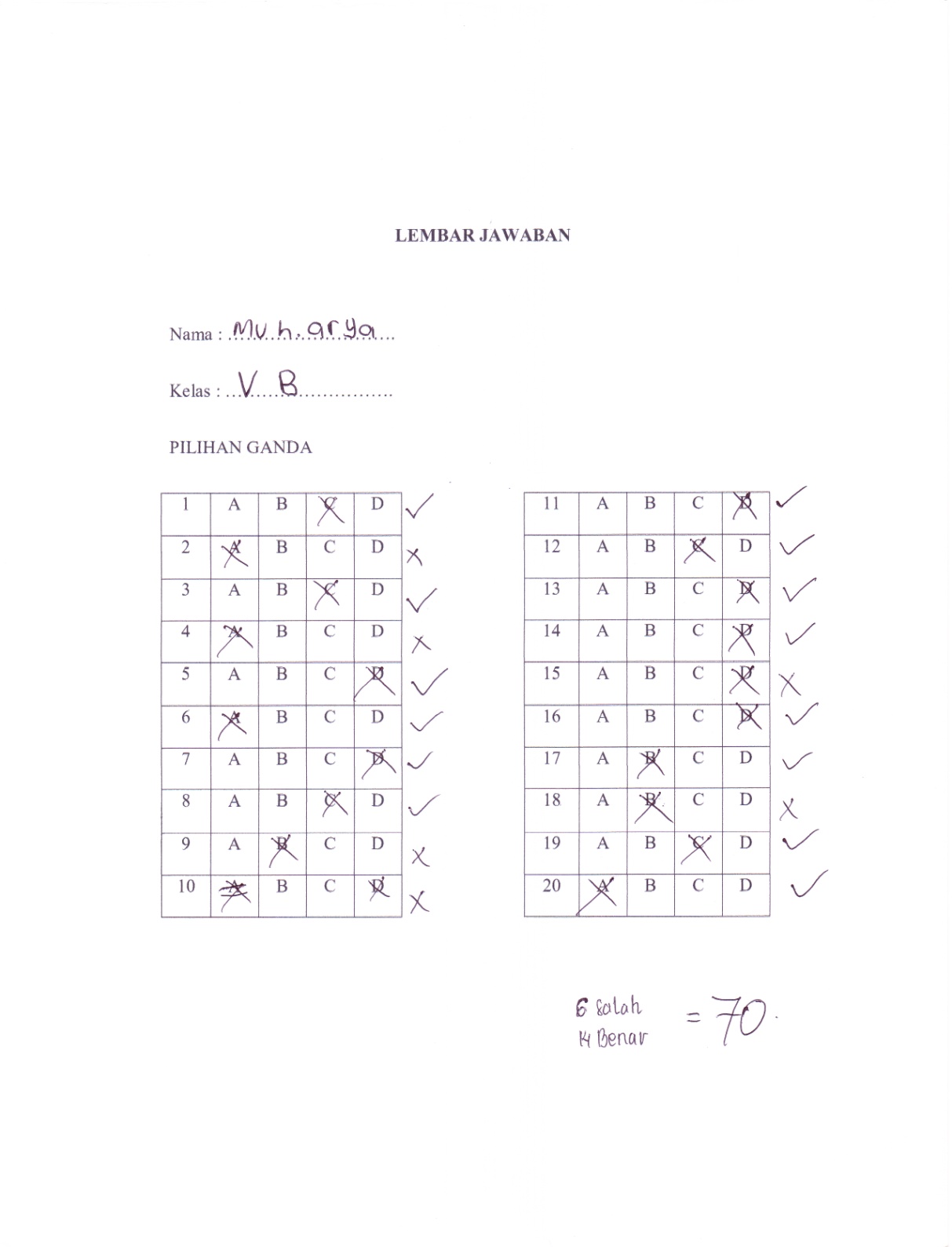 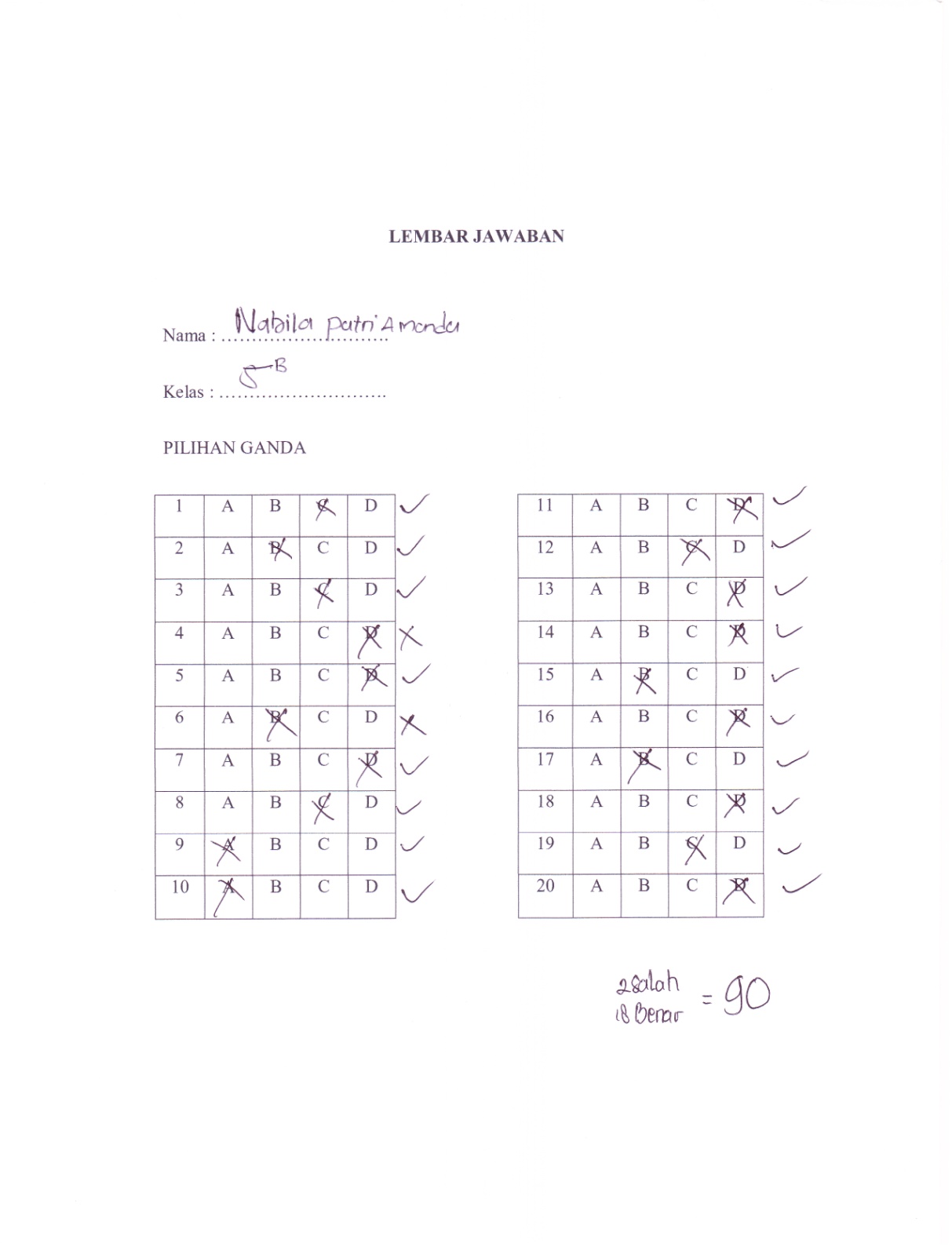 LAMPIRAN 10HASIL ANALISIS DEKRIPTIFLAMPIRAN 11HASIL UJI NORMALITASLAMPIRAN 12HASIL UJI LINEARITASLAMPIRAN 13HASIL ANALISIS UJI REGRESI LINEAR SEDERHANALAMPIRAN 14DOKUMENTASIPada saat penyebaran angket dan tes di kelas VB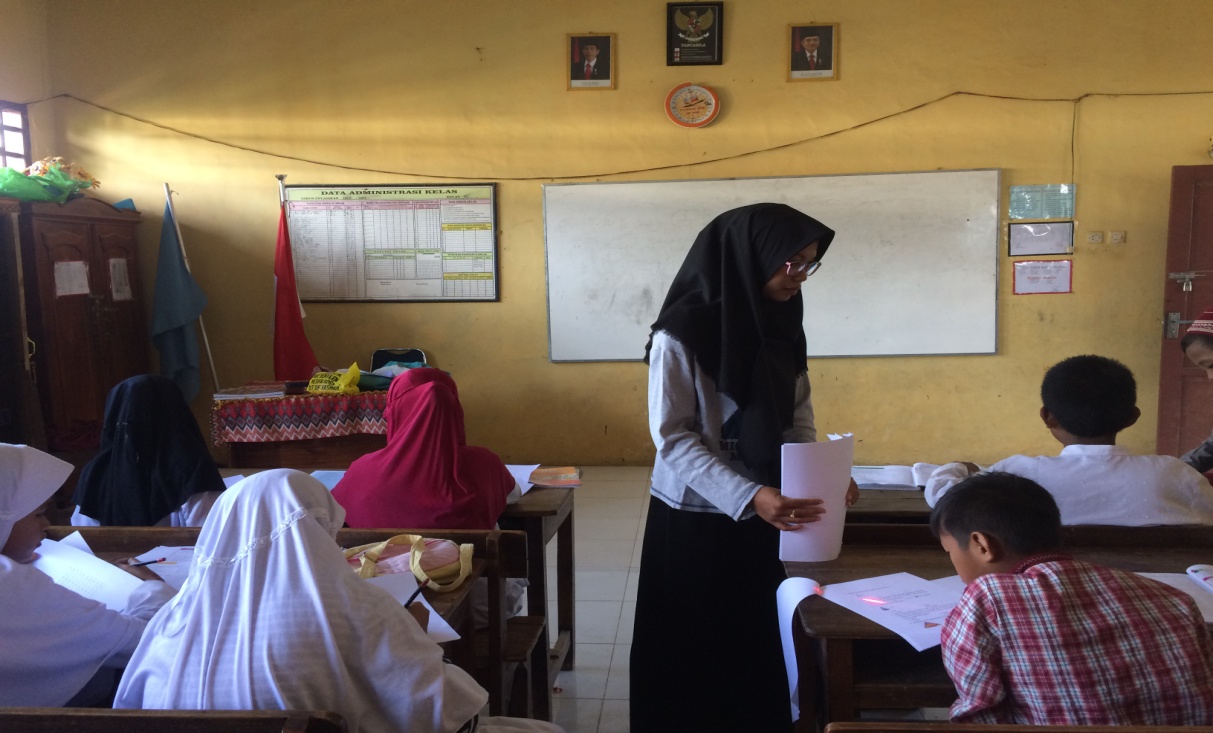 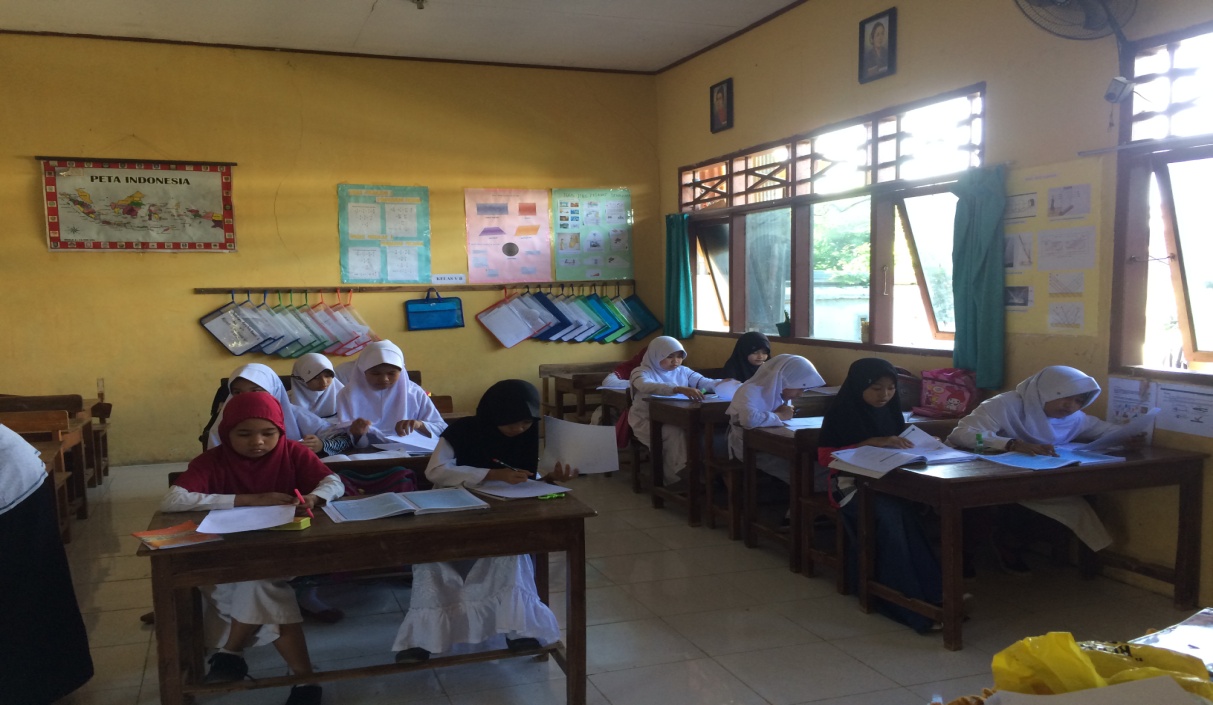 Siswa mengerjakan angket dan tes yang telah dibagikan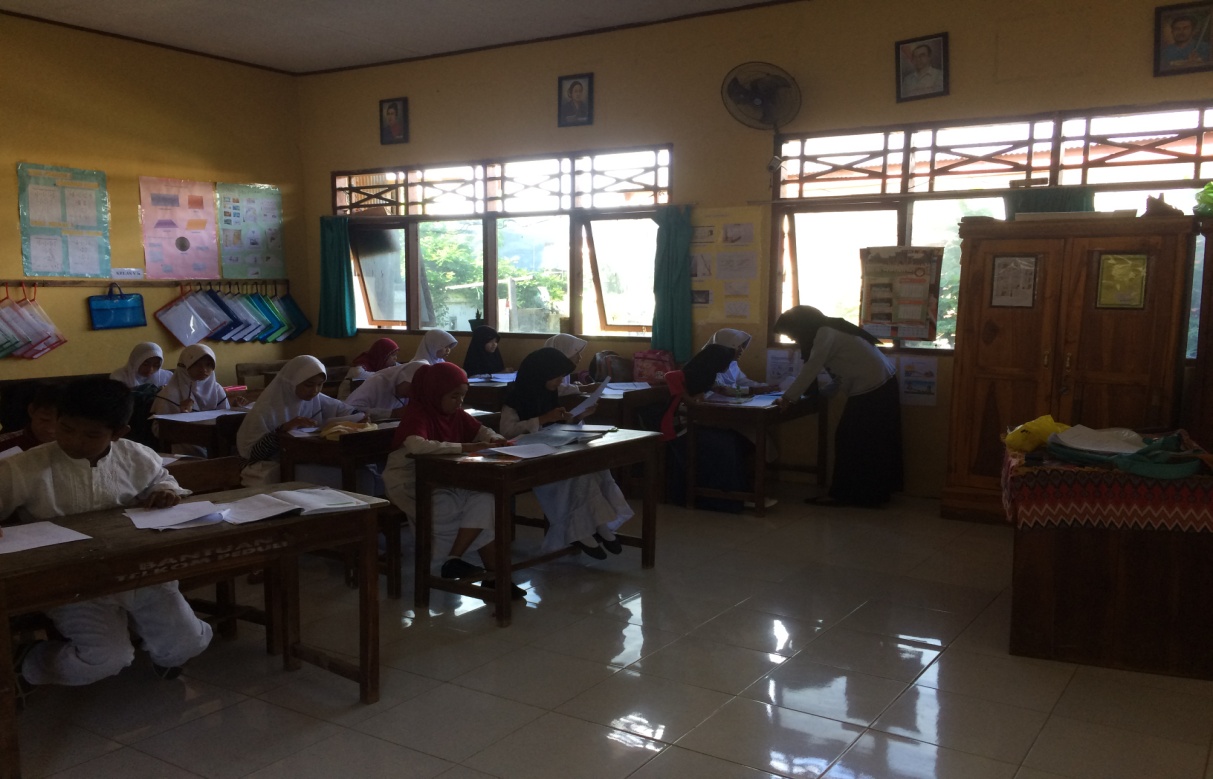 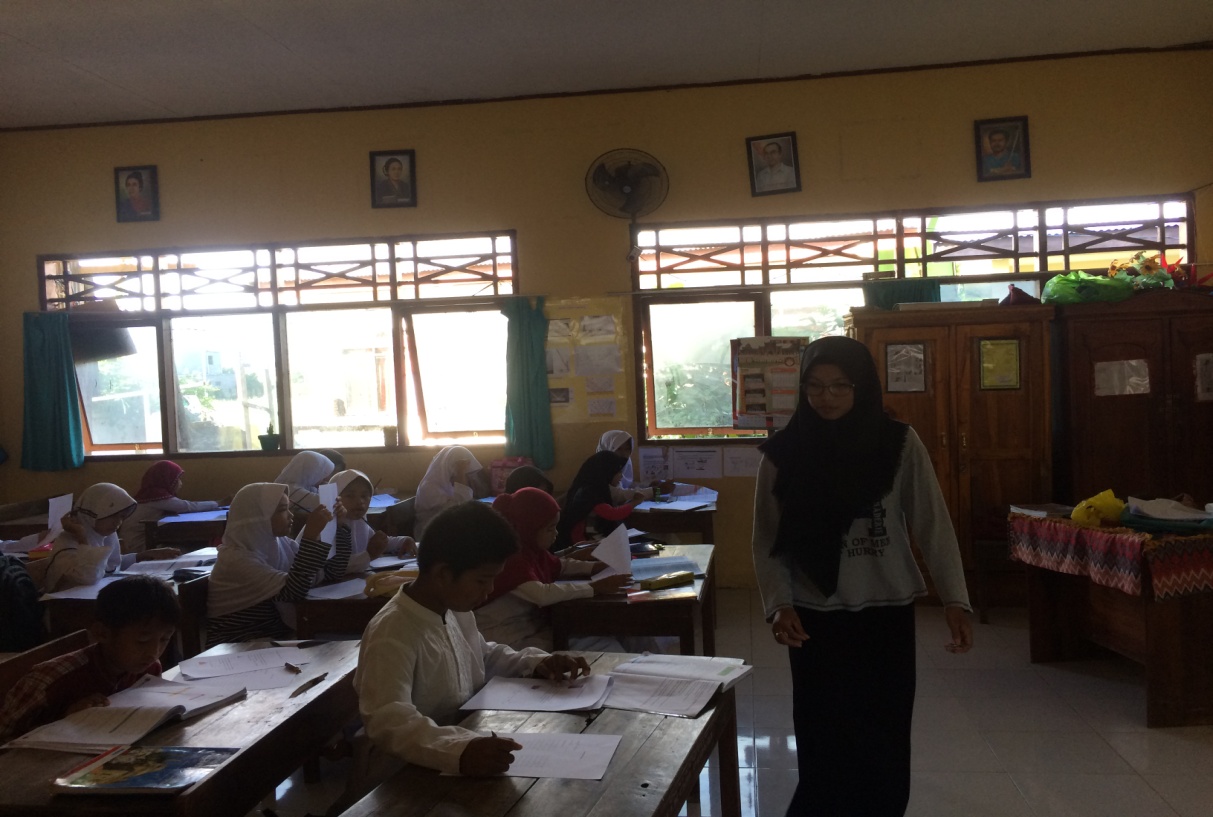 NoNama SiswaL/P1Agus SalimL2Andi Rayhan Octa RL3AstikaP4Ayu WulandariP5Fitrah NizamL6Herlim Erlangga ML7Indri Mulia SariP8Muh AriyaL9Muh Farhan AsriL10Muhammad Husein MZL11MutmainnahP12Nabila PratiwiP13Nabila Putri AmandaP14Nadia AyumiP15Nadila Zaskia SahirudP16Nailah Nathania HP17Najwa Arini Diaul HH P18NurhidayatL19Nur Nirmala Dewi PutriP20Nur Aina RusmanP21Nurhaliza NitswatP22Nur Azhimi ZP23Putri ApriliaP24Riki AdrianL25Siti Nur AviraP26Sri Ramadani SP27Vidia Aulia RP28Yudistira Ageng TirtaLNoNama Siswa Jenis KelaminGaya BelajarHasil Belajar1ASL70752AROL72753AP70754AWP75855FNL75806HEL80857IMSP75758MAL65709MFAL657010MHL809011MP707512NPP757513NPAP759014NAP657015NZSP657016NNHP758017NADP758018NL707019NNDPP707020NARP707021NNP758022NAZP707023PAP707524RAL757525SNAP859026SRSP757527VARP808528YATL7070StatisticsStatisticsStatisticsStatisticsXYNValid2828NMissing00MeanMean72,7576,79MedianMedian73,5075,00ModeMode7570aStd. DeviationStd. Deviation4,9716,696VarianceVariance24,71344,841SkewnessSkewness,340,778Std. Error of SkewnessStd. Error of Skewness,441,441KurtosisKurtosis,121-,494Std. Error of KurtosisStd. Error of Kurtosis,858,858MinimumMinimum6570MaximumMaximum8590SumSum20372150Percentiles2570,0070,00Percentiles5073,5075,00Percentiles7575,0080,00a. Multiple modes exist. The smallest value is showna. Multiple modes exist. The smallest value is showna. Multiple modes exist. The smallest value is showna. Multiple modes exist. The smallest value is shownOne-Sample Kolmogorov-Smirnov TestOne-Sample Kolmogorov-Smirnov TestOne-Sample Kolmogorov-Smirnov TestOne-Sample Kolmogorov-Smirnov TestYXNN2828Normal Parametersa,bMean76,7972,75Normal Parametersa,bStd. Deviation6,6964,971Most Extreme DifferencesAbsolute,248,183Most Extreme DifferencesPositive,248,183Most Extreme DifferencesNegative-,155-,175Kolmogorov-Smirnov ZKolmogorov-Smirnov Z1,312,966Asymp. Sig. (2-tailed)Asymp. Sig. (2-tailed),064,308a. Test distribution is Normal.a. Test distribution is Normal.a. Test distribution is Normal.a. Test distribution is Normal.b. Calculated from data.b. Calculated from data.b. Calculated from data.b. Calculated from data.ANOVA TableANOVA TableANOVA TableANOVA TableANOVA TableANOVA TableANOVA TableANOVA TableSum of SquaresdfMean SquareFSig.Hasil Belajar *Gaya Belajar XBetween Groups(Combined)915,9925183,19813,675,000Hasil Belajar *Gaya Belajar XBetween GroupsLinearity871,3471871,34765,043,000Hasil Belajar *Gaya Belajar XBetween GroupsDeviation from Linearity44,645411,161,833,519Hasil Belajar *Gaya Belajar XWithin GroupsWithin Groups294,7222213,396Hasil Belajar *Gaya Belajar XTotalTotal1210,71427Model SummaryModel SummaryModel SummaryModel SummaryModel SummaryModelRR SquareAdjusted R SquareStd. Error of the Estimate1,848a,720,7093,613Predictors: (Constant),  Gaya BelajarPredictors: (Constant),  Gaya BelajarPredictors: (Constant),  Gaya BelajarPredictors: (Constant),  Gaya BelajarPredictors: (Constant),  Gaya Belajar